Room on the broom   Tuesday, 14th April 20201.Listen to the story again.2. Do the worksheets ( Podes  descargalas debaixo do vídeo onde pon word,  ou Pdf para corrixir mira as respuestas debaixo do vídeo)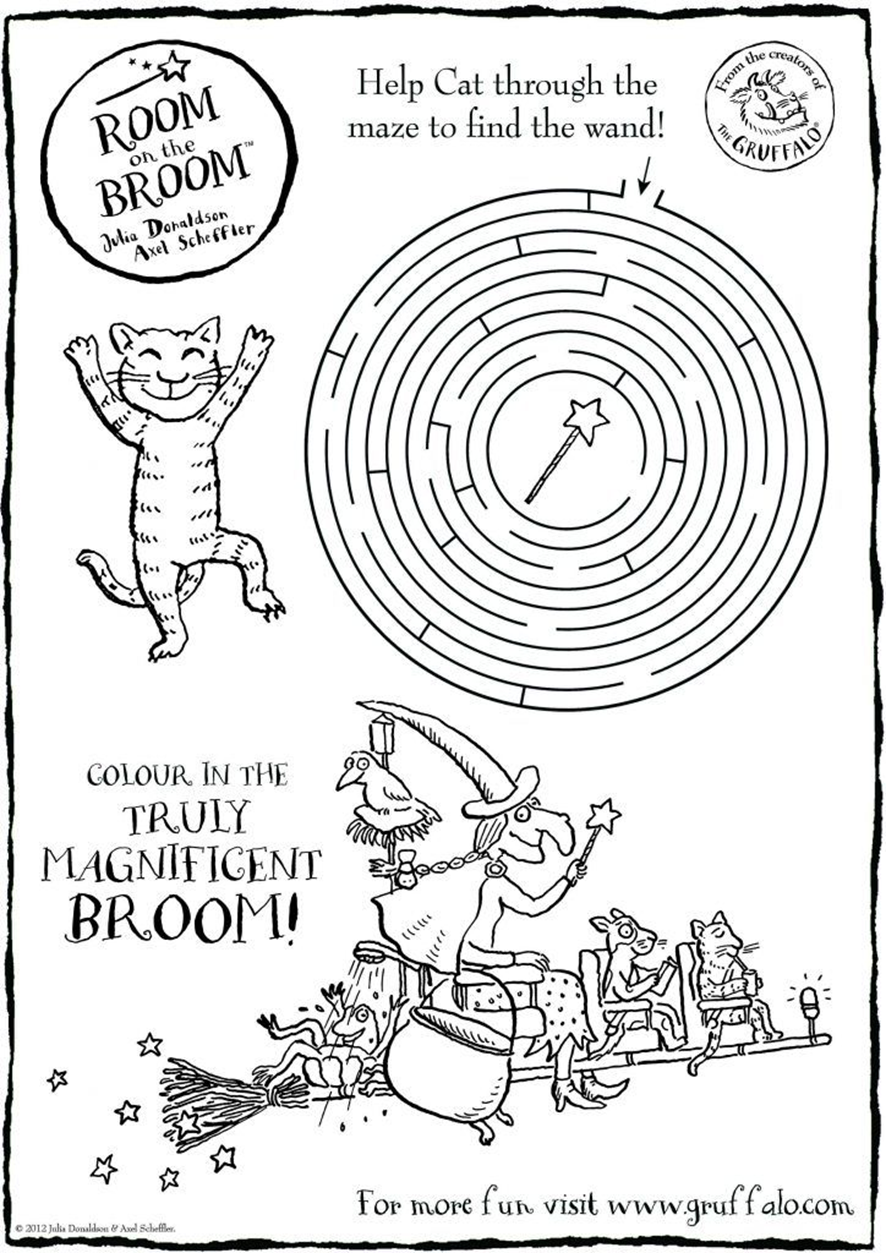 